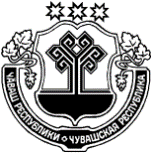 О внесении изменений в решение Собрания депутатов Можарского сельского поселения от 27.10.2015 № 2/3 «Об утверждении  Порядка определения размера арендной платы за земельные участки, находящиеся в муниципальной собственности Можарского сельского поселения  Янтиковского района Чувашской Республики, предоставленные в аренду без торгов»В соответствии с Земельным кодексом Российской Федерации, постановлением Кабинета Министров Чувашской Республики от 19.06.2006 № 148 «Об утверждении Порядка определения размера арендной платы за земельные участки, находящиеся в государственной собственности Чувашской Республики, и земельные участки, государственная собственность на которые не разграничена, предоставленные в аренду без торгов», Уставом Можарского сельского поселения Янтиковского района Чувашской Республики, в целях обеспечения эффективного использования и развития рынка земли, разработки и внедрения экономически обоснованных размеров арендной платы за земельные участки, находящиеся в муниципальной собственности Янтиковского района Чувашской Республики, Собрание депутатов Можарского сельского поселения Янтиковского района              р е ш и л о: Внести в Порядок определения размера арендной платы за земельные участки, находящиеся в муниципальной собственности Можарского сельского поселения Янтиковского района Чувашской Республики, предоставленные в аренду без торгов, утвержденный решением Собрания депутатов Можарского сельского поселения Янтиковского района от 27.10.2015 № 2/3 (далее – Порядок) следующие изменения:Порядок дополнить п. 1.1.  следующего содержания:            «1.1. Земельные участки, за исключением указанных в пункте 4 статьи 27 Земельного Кодекса, могут быть предоставлены в аренду в соответствии с гражданским законодательством и настоящим Кодексом».Порядок дополнить п. 4.1.  следующего содержания:«4.1. Арендатор земельного участка,  вправе  передать  свои  права  и  обязанности  по договору аренды земельного участка третьему лицу, в том числе отдать арендные права земельного участка в залог и внести их в качестве вклада в уставный капитал хозяйственного товарищества или общества либо паевого взноса в производственный кооператив в пределах срока договора аренды земельного участка без согласия арендодателя при условии его уведомления, если договором аренды земельного участка не предусмотрено иное. В указанных случаях ответственным по договору аренды земельного участка перед арендодателем становится новый арендатор земельного участка, за исключением передачи арендных прав в залог. При этом заключение нового договора аренды земельного участка не требуется».     2.	Настоящее решение вступает в силу после его официального
опубликования.Председатель Собрания депутатов Можарского сельского поселения                                                        Е.В. СитулинаГлава Можарского сельского поселения                                                                                А.В. Егоров ЧУВАШСКАЯ РЕСПУБЛИКАЯНТИКОВСКИЙ РАЙОНЧĂВАШ РЕСПУБЛИКИТĂВАЙ РАЙОНĚЧУВАШСКАЯ РЕСПУБЛИКАЯНТИКОВСКИЙ РАЙОНМУЧАР ЯЛ ПОСЕЛЕНИЙĚН ДЕПУТАТСЕН ПУХĂВĚЙЫШĂНУ22 июнь 2022 ç. 37/2 №Мучар ялěСОБРАНИЕ ДЕПУТАТОВ МОЖАРСКОГО СЕЛЬСКОГО ПОСЕЛЕНИЯРЕШЕНИЕ22 июня 2022 г. № 37/2село МожаркиМУЧАР ЯЛ ПОСЕЛЕНИЙĚН ДЕПУТАТСЕН ПУХĂВĚЙЫШĂНУ22 июнь 2022 ç. 37/2 №Мучар ялě